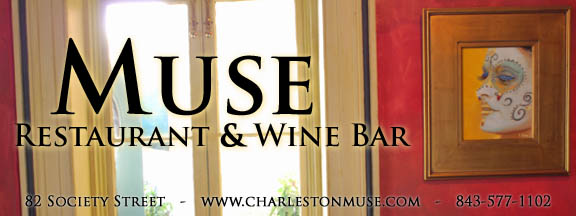 Create an Unforgettable Experience with MUSEHost an Event at MUSE in Our Charming Setting:Tucked away in a historic home in downtown Charleston is MUSE, a cozy restaurant and bar reminiscent of a Mediterranean villa with an eclectic mixture of architectural and design details.  It is comprised of numerous rooms, which offer private settings for dining.  Local fare is melded with the cuisines of Italy, Spain, France, and Greece, featuring delicious preparations of fresh fish & seafood, savory meats, homemade pasta and bread, and salads. The extensive wine list complements the experience and offers 100 selections by the glass and 400 selections by the bottle. The lively bar empties onto a terrace, offering outdoor cocktails or dining from the full menu.  MUSE is open daily for dinner from 5:00pm to 10:00pm and serves a Late Night Bar Menu until Midnight on Fridays & Saturdays.   MUSE is a perfect venue for many different types of private events during its regular business hours and is available during the day with advance booking.   We offer standard group menus (please see below), or we can custom design menus for sit down full service or hors d’oeuvres and drink events.  We also can offer our entire regular menu.Highlights:No Revenue Minimums Sunday through Thursday for Private Dining Space unless there is an entire buy-out of the second floor or the entire restaurantNo Room Fees charged for Private Dining Space Sunday through Thursday EveningsMusic can easily be arranged as an added element to any event.  There is a baby grand piano on siteElectrical Outlets available for Presentations in all of the Private RoomsAudio/Visual Equipment available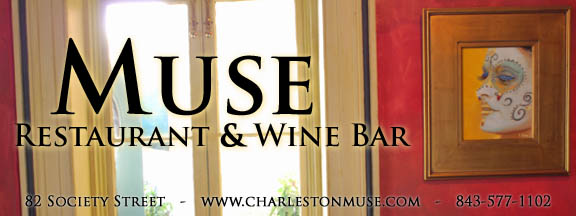 MUSE has numerous rooms, which offer special venues for many different types of eventsPrivate rooms are available for numerous sized groups Reserve the entire 2nd floor to host a group up to 70 guests Reserve the entire 1st and 2nd floor to host a group up to 100 guestsEnjoy the outside patio for a group of up to 25 guestsMUSE is a great venue for any of the following:Rehearsal DinnersWeddingsCorporate Dine AroundsSeminars or PresentationsCorporate MeetingsHoliday PartiesBirthdaysBridal luncheons or showersBaby ShowersBachelor/Bachelorette PartiesBar mitzvahs or Bat mitzvahsGraduation PartiesSpecial BrunchesTeasWine TastingsReunions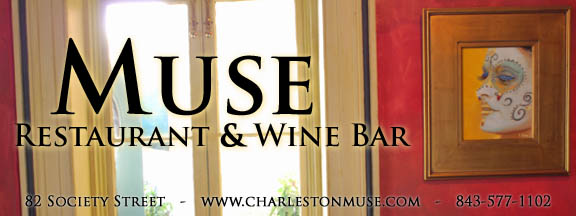 Host an Event in Your Private Home or a Private Venue:We offer full service catering for any of your Special Events We offer full sit down service, buffet style service, informal reception style service, and drop-off service  We can create custom designed menus or serve anything from our restaurant menu or our customize catering selectionsWe cater to groups of all sizes We offer full bar serviceWe can Coordinate Rentals, Decorations, and FlowersWe are able to accommodate all dietary needsAbout the ProprietorBeth Anne CraneBeth Anne Crane represents the fourth generation of restaurateurs in her family from Philadelphia.  She opened Crane’s Tavern and Steakhouse with her father, Francis Crane on Hilton Head Island, SC in 1999.  After attending graduate school at the University of Pennsylvania in Italian Studies in Florence, Italy she opened MUSE Restaurant and Wine Bar in 2007.  She was inspired by the history and the culture of the Villa of Mysteries in Pompeii and decided to render a modern day version of  the Villa atmosphere in a Charleston Single Home, melding the vibrant past to the present, where Mediterranean cuisine, wine, and art  could intermingle and where every patron could discover his or her own Muse.About our ChefJoaquin Bustos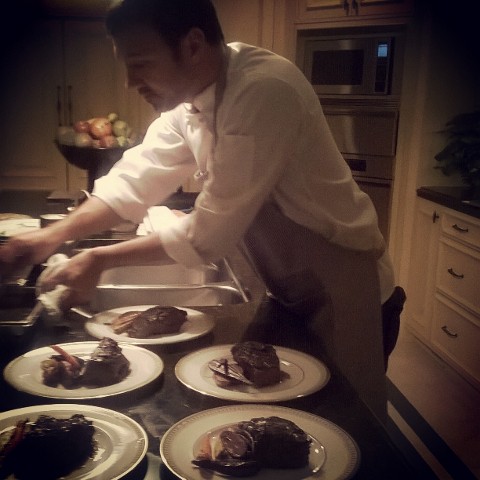 Since joining the MUSE family, chef Joaquin Bustos has brought a fresh, simple and modern approach to the Muse menu. A mid west native, he brings with him over twenty years of cooking experience and travel that have developed his unique and diverse skill set.  After attending the Culinary Institute of America at Greystone in Napa Valley California, he held chef positions at nationally acclaimed restaurants including Lidia’s Italy in Kansas City, where he worked for world-renowned Italian chef Lidia Bastianich.  Other restaurants include; Grand Street Café in Kansas City, Yia Yias’s in Memphis, Eau Bistro in St. Louis, Vin Rouge in Durham, and Al Di La in Charleston. In 2001, Joaquin and Eau Bistro hosted a dinner at the James Beard House in New York City.  The sold out dinner was a great success for both him and the restaurant as it received rave reviews.While always progressive in his practice, he still draws from classic and traditional dishes. Taking a less is more approach to cooking allows him to focus on flavors and not fluff.  While always experimenting with new ingredients, he would prefer to revisit the classics rather than chasing the next big thing.SAMPLE PRIX-FIXE MENUS ~ DINNER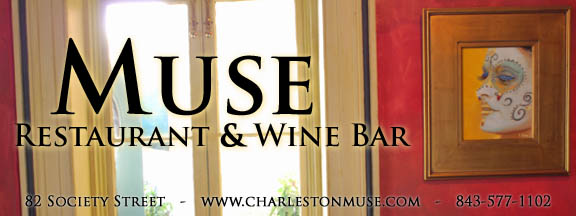 MENU ISTARTERBibb Lettuce SaladTossed With Goat Cheese, Candied Walnuts and a Sherry Vinaigrette orBaby Arugula SaladTossed with a Blood Orange Vinaigrette & Pistachios & served with Shaved Pecorino CheeseorSoup du JourENTREEGnocchi  House Made Pasta Pillows tossed with Oyster Mushrooms in a Parmesan Broth with Truffle OilorLocal ShrimpSeared & served with Tomatoes, Shallots, Garlic, & Basil over Mascarpone PolentaorTagliatelle Bolognese   House Made Ribbon Pasta in a Traditional Veal, Pork, and Beef Ragu topped with ParmesanorChef's Catch of the Day      DESSERT		Ricotta Cheesecake      In an Almond Crust topped with a Blueberry CoulisorDark Chocolate Torte With a Strawberry Rhubarb Sauce$36 per Person (plus Tax and Gratuity)With Two Glasses of WineBidoli Pinot Grigio, 2015~ Matchbook Chardonnay, 2015Cesari Pinot Noir, 2014 ~ Hyatt Cabernet Sauvignon, 2014$49 per Person (Plus Tax and Gratuity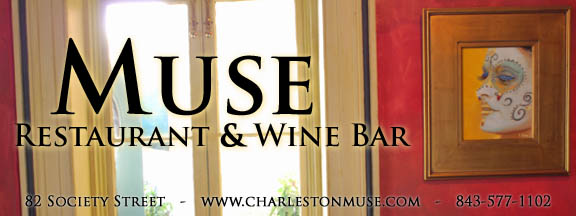 MENU 2SALADBibb Lettuce Salad    Tossed With Goat Cheese, Candied Walnuts and a Sherry VinaigretteorBaby Arugula SaladTossed with a Blood Orange Vinaigrette & Pistachios and served with Shaved Pecorino CheeseorSoup du JourENTREESLocal ShrimpSeared & served with Chorizo, Tomatoes, Shallots, Garlic, & Basil over Mascarpone PolentaorGnocchi  House Made Pasta Pillows tossed with Oyster Mushrooms in a Parmesan Broth with Truffle OilorChef's Catch of the Day      or  Veal ScaloppiniSautéed in a White Wine Sauce with Oregano & Olives & served over PolentaDESSERT		Ricotta Cheesecake      In an Almond Crust topped with a Blueberry CoulisOrDark Chocolate Torte With a Strawberry Rhubarb Sauce$41 per Person (plus Tax and Gratuity)With Two Glasses of WineBidoli Pinot Grigio, 2015~ Matchbook Chardonnay, 2015Cesari Pinot Noir, 2014 ~ Hyatt Cabernet Sauvignon, 2014$55 per Person (Plus Tax and Gratuity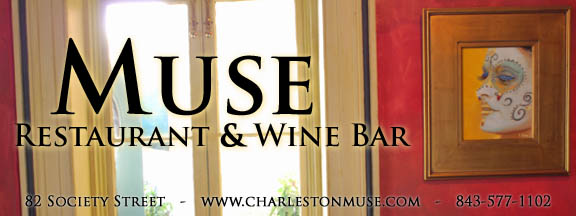 MENU 3STARTERBaby Arugula SaladTossed with a Blood Orange Vinaigrette & Pistachios & served with Shaved Pecorino CheeseorRoasted Beet Salad    With Mesclun Greens, Grilled Croutons & a Creamy Garlic Dressing orSoup du JourENTREEGnocchi  House Made Pasta Pillows tossed with Oyster Mushrooms in a Parmesan Broth with Truffle Oil orBouillabaisse      Stew of Shrimp, Scallops, Mussels & Fish tossed with Saffron, Garlic, Tomatoes & Wine over OrzoorVeal ScaloppiniSautéed in a White Wine Sauce with Oregano & Olives & served over Polentaor Chef's Catch of the Day       orChef's Choice of Steak Grilled & Served with Pommes Frites, Grilled French Beans & a Foie Gras ButterDESSERT		Ricotta Cheesecake      In an Almond Crust topped with a Blueberry CoulisorDark Chocolate Torte with Strawberry Rhubarb Sauce$46 per Person (Plus Tax and Gratuity)With Two Glasses of WineBidoli Pinot Grigio, 2015~ Matchbook Chardonnay, 2015Cesari Pinot Noir, 2014 ~ Hyatt Cabernet Sauvignon, 2014$59 per Person (Plus Tax and Gratuity)CURRENT REGULAR MENUSALADS & STARTERSSoup du Jour      7Bruschetta      8Chef’s Cheese Plate      15Baby Arugula Salad     11Dressed with a Blood Orange Vinaigrette, served with Seared Manchego Cheese & Garnished with PistachiosBibb Lettuce Salad     9Tossed With Goat Cheese, Toasted Almonds and a  Sherry VinaigretteHeirloom Tomato Salad    14 With Buffalo Mozzarella and a Pickled Onion VinaigretteWith Pickled Shrimp       18Steamed Mussels        13With White Wine & Calabrese Sofrito, Mint and Grilled Garlic BreadTuna Tartare     13Served with Cucumbers, Preserved Lemon Tahini Dressing, Sesame Seeds, Basil, and CrostiniGrilled Calamari       12Tossed with Olive Oil, Lemon, Espelette & BasilMerguez Sausage      12House Made Grilled Lamb Sausage Served with Red Peppers, Fennel, Radish, Tzatziki, Harrisa & Flat BreadGrilled Duck Breast       12Rubbed with Sumac & Served with Medjool Dates, Madeira Onions & Pomegranate JusMeze Platter      12Hummus, Baba Ganoush, Cucumber, Feta & Pepperoncini served with Housemade Grilled FlatBread ENTREESFettuccine Carbonara   18Tossed with Pancetta, Peas, Roasted Garlic, Egg  & Parmesan Cheese     Gnocchi    19House Made Pasta Pillows tossed with Oyster Mushrooms in a Parmesan Broth with Truffle OilAdd Grilled Chicken or Shrimp to Either Pasta Dish    4Add a Fried Egg        2.50Tagliatelle Bolognese   18    House Made Ribbon Pasta in a Traditional Veal, Pork and Beef Ragu topped with ParmesanLocal Shrimp     20Seared & served over Mascarpone Polenta with Tomatoes, Chorizo, Capers & PeppersCatch of the DayA Fresh Selection prepared the Chef’s WayCrispy Sea Bass      28Whole Fish, deboned & flash fried, served over a Farro Verde with a Red Pepper & Fennel Relish with a Lemon Mosto OilBouillabaisse       25Stew of Shrimp, Scallops, Mussels & Fish tossed with Saffron, Garlic, Tomatoes & Wine over Orzo Trout      23Sauteed and served with a Potato and Leek Gratin and a Spring Onion Butter   Scallops      27Served over a Brussel Sprout Risotto with a Calvados ButterChef's Choice of Steak    Grilled & Served with Confit Fingerling Potatoes, Grilled French Beans &  Foie Gras ButterLamb Chops    26Grilled and served with Sauteed Greens and Cannellini Beans and a Cherry Balsamic DemiVeal Scaloppini       26Sauteed in a White Wine Sauce with Garlic, Oregano, Shallots, Tomatoes & Picholine Olives over PolentaSIDES        7Vegetable du Jour  ~  French Green Beans  ~ Brussel Sprout RisottoMascarpone Polenta      ~  Potato & Leek GratinDESSERTSRoasted Pear Tart      8With Lavender Whipped CreamBoca Negra      8Dark Chocolate Torte with a Strawberry Rhubarb SauceTiramisu     8Layers of Lady Fingers, Mascarpone , Cocoa, & HazelnutSalted Caramel Panna Cotta     7With Candied PancettaRicotta Cheesecake      8In an Almond Crust topped with Preserved WalnutsCheese Plate        15Served with Dried Fruit, Honey and NutsHORS D'OEUVRESAssorted Bruschetta     2Mushroom Mousse & Fig JamEggplant Caponata & FetaTomato Marmalade and Arugula PestoTuna Tartare on Crostini    2.50Beef Carpaccio on Crostini.  2.50Chicken Croquettes with Pomegranate Jus     2.50    Seared Duck Breast, Medjool Dates, & Caramelized Onion    2.50Endive with Blue Cheese Mousse and Walnuts    2Smoked Salmon Canapés with Dill Creme Fraiche   2.50Grilled Shrimp with a Choice of Mint Aioli, Romesco or Citrus Marinade   2.50Crab Cake with Lemon Aoili    3Seared Manchego Cheese with Orange Slices       2Chicken Liver Mousse on French Bread Crostini with Dried Cherries    2.50Eggplant Involtini ~ Stuffed with Ricotta & Basil     2.50Polenta Cake with Mascarpone Cheese & Sundried Tomato      2.50Seared Scallop with Lavender Honey     3Merguez Sausage on Flatbread with Tzatziki & Harrisa    2.50Seafood Salad on Sliced Cucumber   3Rosemary Pork Loin Sliders with Spiced Apple Chutney   2.50We do custom pricing on the followingEntire Buffet Lunches and DinnersRaw BarsPasta StationsCarving StationsAntipasto plattersCharcuterie, Fruit, & Cheese Platters   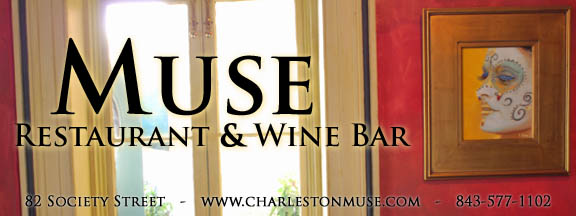 82 Society Street ~ Charleston, SC 29401 ~ (843) 577-1102Reservation ConfirmationCredit Card Authorization for DepositName on Card:____________________________________Credit Card Number:_______________________________Expiration Date:___________________________________Billing Address:___________________________________________________________________________________Billing Phone:_____________________________________Date of Reservation:________________Name of Party:_______________________Number in Party:_____________________Special Instructions:__________________________________________________________________________________________________*Please send a photo copy of the front of the credit card with this form.You can either fax this form to (843) 577-9475 or scan it and e-mail it back to Bethacrane@aol.com